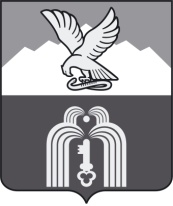 ИЗБИРАТЕЛЬНАЯ КОМИССИЯМУНИЦИПАЛЬНОГО ОБРАЗОВАНИЯГОРОДА-КУРОРТА ПЯТИГОРСКАП О С Т А Н О В Л Е Н И Е1 июля 2016 г.                                                                                               № 16/75г. ПятигорскОб объеме сведений о кандидатах в депутаты Думы города Пятигорска пятого созыва, предоставленных при их выдвижении и доводимых до сведения избирателейВ соответствии с пунктом 7 статьи 33 Федерального закона «Об основных гарантиях избирательных прав и права на участие в референдуме граждан Российской Федерации»,Избирательная комиссия муниципального образования города-курорта ПятигорскаПОСТАНОВЛЯЕТ:1. Установить, что сведения о кандидатах в депутаты Думы города Пятигорска пятого созыва (далее – кандидаты в депутаты), предоставленные при их выдвижении, доводятся до сведения избирателей в следующем объеме: фамилия, имя, отчество;год и место рождения;информация о месте жительства (наименование субъекта Российской Федерации, район, город, иной населенный пункт);гражданство;сведения о профессиональном образовании;основное место работы или службы, занимаемая должность (в случае отсутствия основного места работы или службы – род занятий);в случае если кандидат в депутаты является депутатом и осуществляет свои полномочия на непостоянной основе, указываются сведения об этом и наименование соответствующего представительного органа;субъект выдвижения кандидата в депутаты;сведения о принадлежности к политической партии или общественному объединению и статус кандидата в депутаты в этой политической партии, этом общественном объединении;если у кандидата в депутаты имелась или имеется судимость, указываются сведения о судимости кандидата (часть, номер и название статьи соответствующего закона, вид наказания), а если судимость снята или погашена,- также сведения о дате снятия или погашения судимости.2. Сведения о кандидатах в депутаты, указанные в пункте 1 настоящего постановления, доводятся до сведения избирателей путем опубликования в общественно-политической газете «Пятигорская правда».3. Сведения о кандидатах в депутаты, доводимые до сведения избирателей направляются в общественно-политическую газету «Пятигорская правда» в течение 10 дней со дня уведомления избирательной комиссии муниципального образования города-курорта Пятигорска о выдвижении кандидата в депутаты.Председатель                                                                                         А.В. ПышкоСекретарь                                                                                               Е.Г. Мягких